        APPLICATION FOR MEMBERSHIP / RENEWAL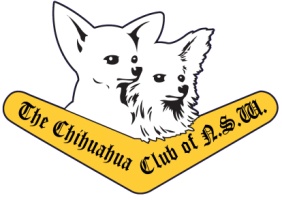 FEES: From 1 January until 30 June - the application fee shall be half the yearly rate when applying for first year membership only(**Once off only “New Puppy” membership available only to purchasers of puppies from financial club members)I/We hereby apply for membership/renewal of The Chihuahua Club of NSW Inc. and agree to abide by the club’s constitution, By-Laws and Regulations for the time being in force and indemnify the Club, its Officers and Servants against any claims in respect of injury, loss or damage sustained by me/us during participation in any of the Club’s activities, and I/we request that you enter my/our names in the Register of Members.PLEASE PRINTMr/Mrs/Ms/Miss:__________________________   Dogs NSW Member No (if any) ___________ADDRESS: _____________________________________________________________________PREFIX:  _______________________      How many litters would you have each year? ________PHONE:  _______________________       MOBILE: ____________________________________FAX:        _______________________      WEBSITE: ___________________________________EMAIL:  ______________________________________      Capers By Email?:  Yes  /  NoD.O.B.:  ________________________        for JUNIOR MEMBER under 16 onlySignature of Applicant: ______________________________      Dated ______________________Proposed By:  ______________________   Seconded By:  ________________________________The Chihuahua Club of NSW meets at Kemps Creek Sporting & Bowling Club, (1490 Elizabeth Drive, Cecil Park, NSW 2178) on the 2nd Tuesday of JANUARY, MARCH, MAY, JULY, SEPTEMBER & NOVEMBER, commencing at 8.00pm.   NB: The Annual General Meeting is held before our regular meeting in September each year.Please return this form with payment to: The Secretary, David Herboldt, 11 Qualitary Road, Merungle Hill, LEETON, NSW, 2705   (cheques made payable to The Chihuahua Club of NSW)OrDo a direct debit to The Chihuahua Club of NSW bank account, BSB 032-260, A/c 240269, with “Membership” and your name as a reference, and email chiclubnsw@hotmail.com this form to confirm you’ve made the paymentPlease indicate the type of membership byTYPE1 YR ( x )putting a cross in the appropriate boxDual$20.00Single$15.00Junior (under 16 yrs)$5.00** New Puppy$5.00